Publicado en  el 05/11/2015 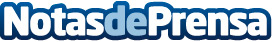 El Mubam invita a un recorrido creativo y vital por la obra de González Marcos a través de 70 esculturasLa Consejería de Cultura y Portavocía de Murcia, con la colaboración de la Fundación Cajamurcia y la Academia Santa María de la Arrixaca, organiza esta retrospectiva sobre el artista murciano, fallecido en 2014Datos de contacto:Nota de prensa publicada en: https://www.notasdeprensa.es/el-mubam-invita-a-un-recorrido-creativo-y_1 Categorias: Artes Visuales Murcia Entretenimiento http://www.notasdeprensa.es